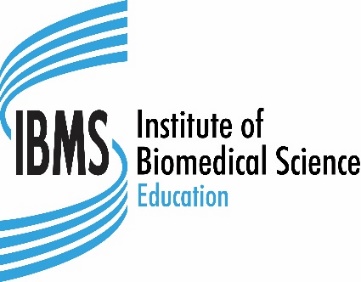 Laboratory Feedback on the Verification of the 
Registration Training Portfolio for the Certificate of Competence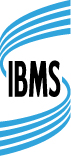 This form should be completed in full by the training officer and submitted to the IBMS by email to registration@ibms.org within one week of the date of verification.Verification DetailsCertificate of Competence Candidate Personal DetailsCandidate Laboratory DetailsLaboratory Manager Contact DetailsTraining Officer Contact DetailsPre-VerificationDay of VerificationPlease note that issues or concerns raised in relation to the performance of the verifier or verification process should be emailed to registration@ibms.org to allow the Education department to investigate accordingly.In providing IBMS with the information requested you are consenting to its use as indicated in the IBMS Privacy Notice. Further information can be found on the IBMS website at www.ibms.org/privacyDate of Verification: Surname:Title:Forename(s):IBMS No:Email Address:Date of Birth: Department:Hospital:NHS Trust:Laboratory Address:Laboratory Address:Postcode:Surname:Title:Forename(s):IBMS No:HCPC No:Telephone No:Email Address:Surname:Title:Forename(s):IBMS No:HCPC No:Telephone No:Email Address:ExcellentGoodSatisfactoryPoorTerribleCommunication with OfficeCommunication with VerifierUsefulness of DocumentationPlease indicate how this process might be improved:< 1 hour1 – 2 hours2 – 3 hours3 – 5 hours5+ hoursLength of AssessmentPlease comment on the performance of the verifier and the overall verification process:Training officer/laboratory manager’s Name:Signature:     Signature:     Date:      